Heyday Tonight                                                                       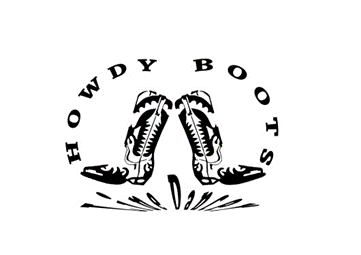 32 counts / 1 wall /  Beginner Contra Choreographie: Séverine Fillion Musik:  Heyday tonight    Aaron Watson 1-8    STOMP RIGHT FWD, BOUNCE 3x, STOMP LEFT FWD, BOUNCE 3x1           RF vorn aufstampfen  2, 3, 4   RF Ferse dreimal anheben 5           LF vorn aufstampfen 6, 7, 8   LF Ferse dreimal anheben 9-16  HEEL SWITCHES, CLAP, CLAP, HEEL SWITCHES, CLAP CLAP Option 9-16 ROCKING CHAIR1 + 2  Rechte Ferse vorn auftippen, RF neben LF abstellen, Linke Ferse vorn auftippen +3      LF neben RF abstellen, Rechte Ferse vorn auftippen +4      zweimal in die Hände klatschen +5      RF neben LF abstellen, Linke Ferse vorn auftippen +6      LF neben RF abstellen, Rechte Ferse vorn auftippen +7      RF neben LF abstellen, Linke Ferse vorn auftippen +8      Zweimal in die Hände klatschen 17-24  SHUFFLE FWD RIGHT & LEFT, STEP 1/2 TURN, STOMP, STOMP +1+2   LF neben RF abstellen, RF Schritt nach vorne, LF an RF heransetzen, RF Schritt      nach vorne 3 + 4   LF Schritt nach vorne, RF an LF heransetzen, LF Schritt nach vorne (die beiden Tanzlinien kreuzen sich während des Shuffles) 5, 6    RF Schritt nach vorne, ½ Drehung auf den Fussballen (Gewicht ist am Schluss auf dem LF) 7, 8    RF neben LF aufstampfen, LF neben RF aufstampfen 25-32  SHUFFLE FWD RIGHT & LEFT, STEP 1/2 TURN, STOMP, STOMP 1 + 2   RF Schritt nach vorne, LF an RF heransetzen,RF Schritt nach vorne 3 + 4   LF Schritt nach vorne, RF an LF heransetzen,LF Schritt nach vorne (die beiden Tanzlinien kreuzen sich während des Shuffles) 5, 6    RF Schritt nach vorne, ½ Drehung auf den Fussballen (Gewicht ist am Schluss auf dem LF) 7, 8    RF neben LF aufstampfen, LF neben RF aufstampfen Tanz beginnt mit  wieder von vorne RF = rechter Fuss LF = linker Fuss